 Do you like using apps on your phone or tablet? Do you have a substance abuse problem in the past year?   Have you been through a trauma that still bothers you (such as child abuse, violence, bullying, combat, hurricane, fire, car accident, etc.)We are conducting a study on a new mobile app that is designed to help you learn coping skills to promote recovery from trauma and substance abuse.You may be eligible to participate if you are…  18-65 years old  Have a mobile phone or tablet  Have a substance abuse problem in the past year  Have trauma problemsIf you are eligible for this project you can receive:12 free telephone sessions of peer-led Seeking Safety to help build new coping skills, led by a trained peerA phone app to support peer-led Seeking Safety Reimbursement up to $140 for completing assessmentsTo find out more about this study: text or call 617-299-1630 or email research@seekingsafety.org______________________________________________Funded by the National Institutes on Health, this project is being conducted by Lisa M. Najavits, PhD and Treatment Innovations of Newton, MA.___________________________________________________________________________________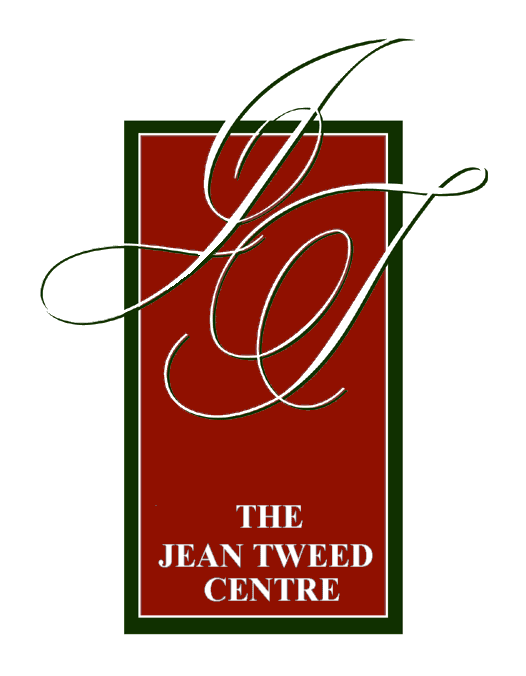 